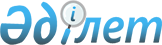 О создании рабочей группы по разработке предложений к проекту Закона Республики Казахстан "О социальной защите инвалидов в Республике Казахстан"
					
			Утративший силу
			
			
		
					Распоряжение Премьер-Министра Республики Казахстан от 29 декабря 2002 года N 207-р. Утратило силу - постановлением Правительства РК от 25 ноября 2003 г. N 1176      1. В целях разработки предложений к проекту Закона Республики Казахстан "О социальной защите инвалидов в Республике Казахстан" создать рабочую группу в следующем составе: Ашитов Батыржан Зайырканович   - вице-Министр труда и социальной 

                                 защиты населения Республики 

                                 Казахстан, руководитель       Члены рабочей группы: Баймуханов Максат Хасанович    - директор Департамента социального 

                                 обеспечения и финансирования 

                                 бюджетных программ Министерства 

                                 труда и социальной защиты 

                                 населения Республики Казахстан Ефремов Дмитрий Андреевич      - заместитель председателя 

                                 Центрального правления Казахского 

                                 общества слепых (по согласованию) Аманова Казиза Кусаиновна      - заместитель директора Департамента 

                                 лечебно-профилактической работы 

                                 Министерства здравоохранения 

                                 Республики Казахстан Ергалиева Аманбике Усербаевна  - директор Центра поддержки глухих 

                                 инвалидов "Умит" (по согласованию) Каюпова Нина Амировна          - депутат Сената Парламента 

                                 Республики Казахстан 

                                 (по согласованию) Калдыгулова Сания Мусаевна     - депутат Мажилиса Парламента 

                                 Республики Казахстан 

                                 (по согласованию) Исаев Нурлан Ибадуллаевич      - главный специалист отдела 

                                 спортивной массовой работы 

                                 Агентства Республики Казахстан 

                                 по туризму и спорту Исабеков Нурлан Даниатович     - заместитель начальника управления 

                                 здравоохранения и социальной 

                                 защиты населения Департамента 

                                 планирования расходов социальной 

                                 сферы Министерства экономики и 

                                 бюджетного планирования 

                                 Республики Казахстан Иманалиев Кайрат Исмуратович   - исполнительный секретарь 

                                 Координационного совета по защите 

                                 прав и интересов инвалидов при 

                                 акиме г. Алматы (по согласованию) Караев Жауымбай Амантурлиевич  - директор Департамента среднего 

                                 общего образования Министерства 

                                 образования и науки Республики 

                                 Казахстан 

      2. Рабочей группе в первом квартале 2003 года разработать и внести в установленном порядке в Правительство Республики Казахстан предложения к проекту Закона Республики Казахстан "О социальной защите инвалидов в Республике Казахстан".       Премьер-Министр 
					© 2012. РГП на ПХВ «Институт законодательства и правовой информации Республики Казахстан» Министерства юстиции Республики Казахстан
				